Área EmpresarialUbicación geográficaPoblaciones colindantesDistancias a infraestructuras y vías de comunicaciónParcelario (m2)Servicios comunes de interésAguaElectricidadGasTelecomunicacionesCaracterísticas de las víasAparcamientosOtros servicios al transporteMovilidadSeñaléticaServicio de recogida de residuosServicio de vigilanciaServicios especializadosárea empresarialplaneamiento en vigormunicipioclasificación ley 14/2018añosuperficiessuperficiessuperficiessuperficiesZona « »industrialterciariodotacionalzonas verdestotalnº empresasnº personas coordenadasetrs89etrs89longitud, latitudxyaltitudALA municipiosdistancia(en km al ayuntamiento)poblaciónpadrón 2020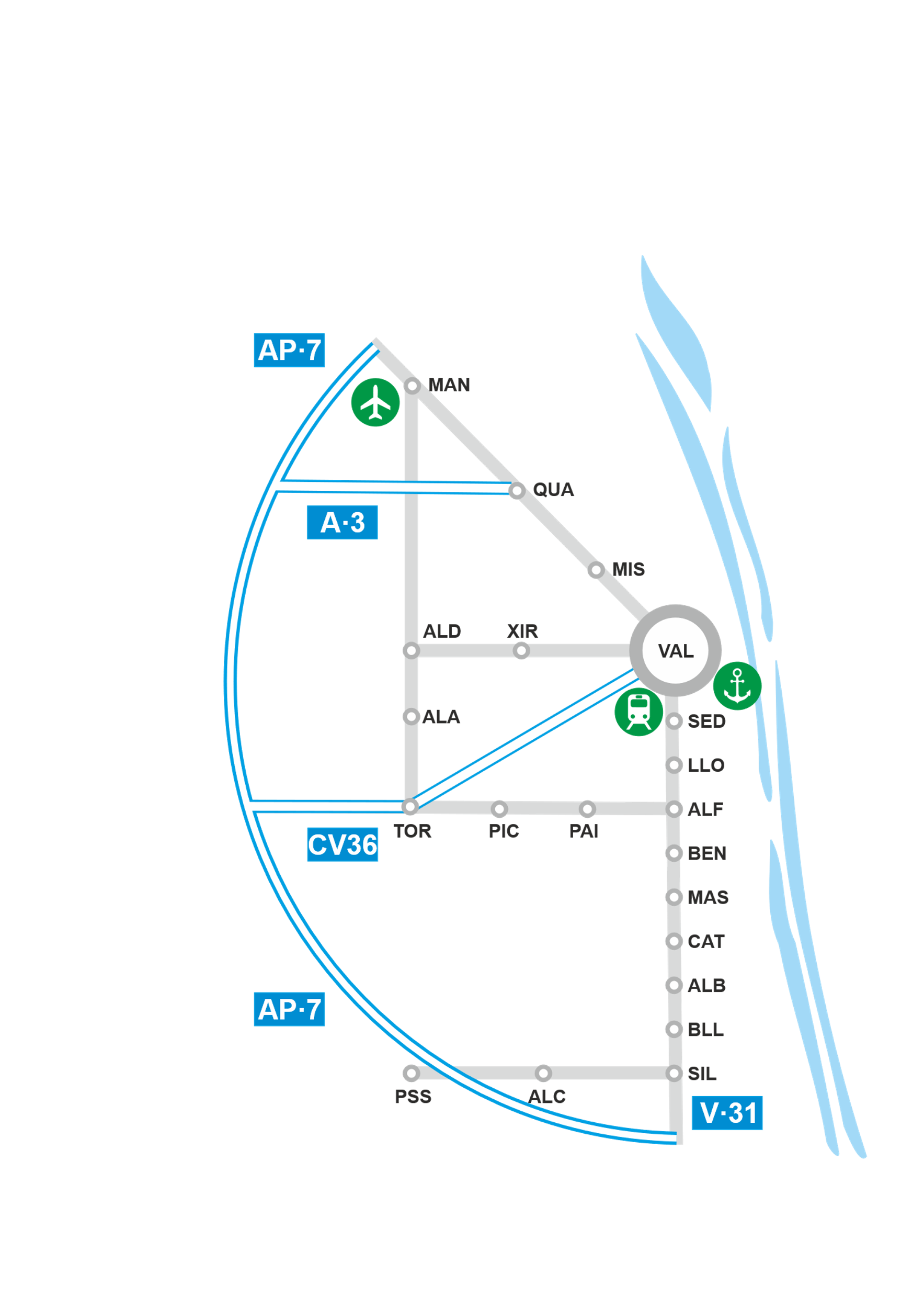 distancia (en km)tiempo (minutos)a Valènciaaeropuerto de Manisespuerto de Valènciaestación intermodal ferroviaria de la Fuente de San Luisestación intermodal ferroviaria de Sillaautovía más próximaA·3AP·7parcelas<250250-500501-1.0001.001-2.5002.501-5.0005.001-10.000>10.000ventaalquilersolarcallejeroparcelascallejeroparcelasservicios comunesdirecciónteléfonowebAyuntamientowwwCentro de Salud urgenciasHospital GeneralBomberosPolicía localAgencia de Empleo y DesarrolloAsociación de empresariosITVredestipo de redtipo de tuberíasaño renovaciónpresiónestado actualentidad que la gestionaagua potablealcantarilladoaguas pluvialesaguas grisesotras característicassí/nodepuradora propiauso de aguas pluviales para el riegosistemas urbanos de drenaje sostenibles SUDShidrantescaracterísticascaracterísticassí/notramadoaéreo/subterráneo tramadosubterráneoalta tensión> 36 KVmedia tensión> 1-36 KVbaja tensión < 1KValumbrado públicolámparasnºluminariasLEDluminariasvapor de sodioluminariasvapor de mercurioluminariasotrodisposicióncalles alumbrado unilateraldisposicióncalles alumbrado tresbolillodisposicióncalles alumbrado pareadaconsumo kwh/añoestado de la redgeneración de energíasí/nouso publico uso privadoenergía solar fotovoltaicaenergía eólicacogeneración otrascomunidades energéticas localescaracterísticassí/noempresasuministro de gas naturalsuministro de GNC (gas licuado)característicascaracterísticassí/noempresacanalización de red de fibra ópticacanalización de red de fibra ópticacobertura móvil 5Gcobertura móvil 5Gcobertura móvil 4Gcobertura móvil 4Gsensoresluzsensoresincendiossensoresinundacionessensoresclimatológicossensorescalidad del airesensoresruidosensorespolensensoresrecogida de residuoscallejerolongitud víaanchura calleanchura acerachaflanescarril-bicisentidos de circulaciónarboladocallejerocarga y descargavadosbici/patinetemotosautomóvilesdiscapa-citadosfurgonetas y camiones ligerosparking camionesestaciones de servicionºempresaestaciones de servicio de hidrocarburoselectrolineras, puntos de recarga eléctricaestaciones de suministro de hidrógenoaparcamientosí/noempresacamiones pesados y articuladosparking vehículostipo de transporte públicofrecuenciasí/noempresahorarioslínea de buslínea de cercaníaslínea de metrolínea de tranvíaparada de taxibicicletas municipalesplan de movilidad sosteniblesí/nofecha aprobaciónempresaseñalessí/noseñalización de las calles en postespanel directorio del polígonoseñalización de servicios señalización de acceso con el nombre del polígonoseñalización horizontal sentido viarioseñalización horizontal zonas de aparcamientoweb del polígono industrialseñalización de salida del áreageolocalización de empresas y serviciosredesfrecuenciaentidad que la gestionarecogida RSUlimpieza viariacontenedoresusosí/nonºfrecuencia de recogidakg/añoamarilloplástico/metalazulpapel/cartónverdevidriomarrónorgánicosgrisresiduos generalesespecialesaceites, pilas, ropaECOPARQUETodos, grandes cantidadesredessí/noentidad que la gestionapolicía localservicio de vigilancia propiocircuito cerrado de televisiónplan de seguridad y emergenciaotros serviciossí/nodirecciónteléfonowebCentre Formació Francesc Ferrer MartíCentre Formación FEMEVALcentro polivalente de reunionescentro sanitariocorreosespacio de coworking / viveroescuela infantilhotelinstalaciones deportivasoficina bancariaservicio prevención de riesgos laborales